「大阪府行政オンラインシステム」入力マニュアル「給食施設の届出」、「栄養管理報告書」について令和５年10月作成大阪府池田保健所目次1.  「大阪府行政オンラインシステム」に新規登録して届出する方法 …1ページ令和５年３月２４日よりシステムが変更になったため、それ以前に登録した場合は再度新規登録をしてください。2.  すでに登録している場合の給食施設の届出方法　 ………………6ページ3.  保健所から申請内容に不備がある旨のメールが届いた場合  …13ページ4.  栄養管理報告書の提出方法  …………………………………19ページ大阪府行政オンラインシステムへの登録がまだの場合は「１．大阪府行政オンラインシステムに新規登録してから届出する方法」を参照し、新規登録をしてから申請をしてください。令和5年3月24日以前に「電子申請システム」に登録した場合→令和5年3月24日よりシステムが変更になりました。それ以前に登録した場合は新規登録が必要です。１ページをご参照ください。令和5年3月24日以降に「大阪府行政オンラインシステム」に登録した場合→6ページをご参照ください。１．「大阪府行政オンラインシステム」に新規登録して届出する方法●「特定給食施設」および「その他の給食施設」の届出について特定給食施設（特定の者に対して1回100食以上または1日250食以上の食事を継続的に供給する施設）の届出の申請がしたい場合　→ 「ピピっとネット　給食」その他の給食施設（特定の者に対して1回50食以上または1日100食以上の食事を継続的に供給する施設）の届出の申請がしたい場合 → 「ピピっとネット　その他給食」(1) 「Google」や「Yahoo!JAPAN」などの検索エンジンで「ピピっとネット　給食」と検索する。そこで出てくる「大阪府ピピっとネット＞特定給食施設の開始・変更・休止…」をクリックする。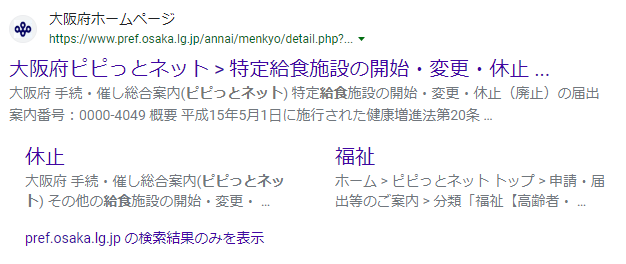 (2) 画面下の「インターネット申込みはこちら」をクリックする。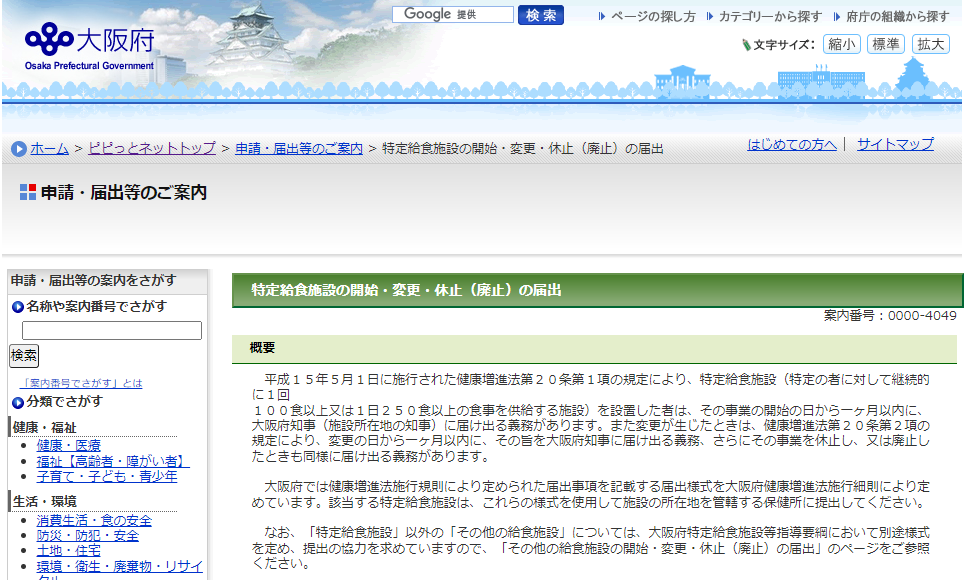 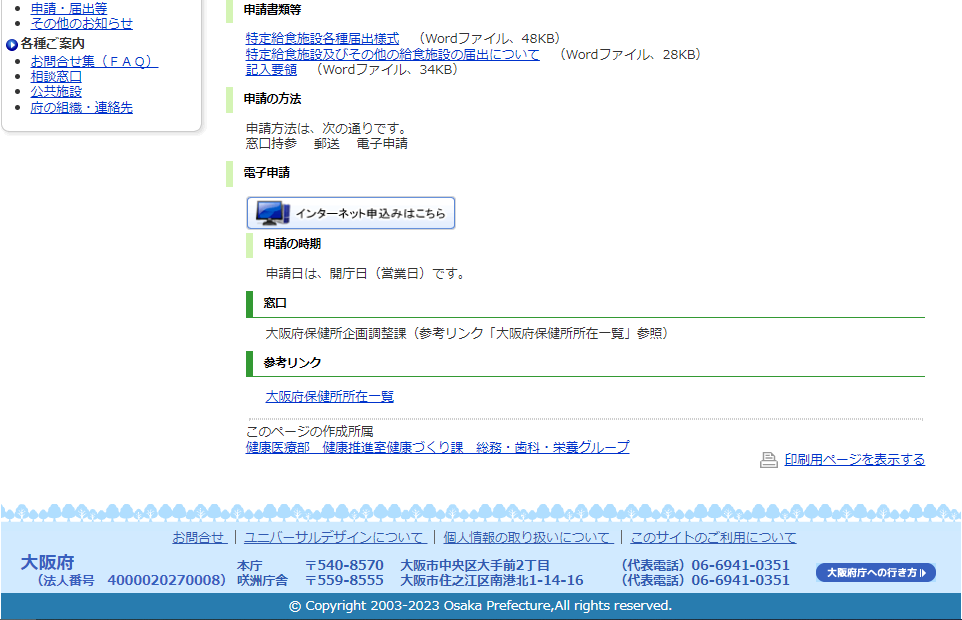 (3) 希望する項目（「特定給食施設に関する届出」、「その他の給食施設に関する届出」）をクリックする。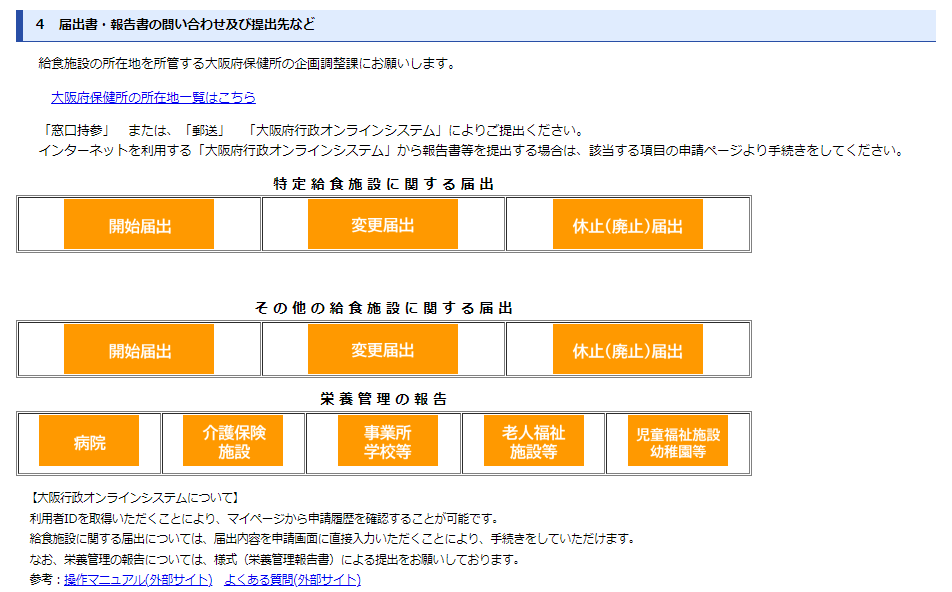 (4) 右上にある赤の「ログイン」をクリックする。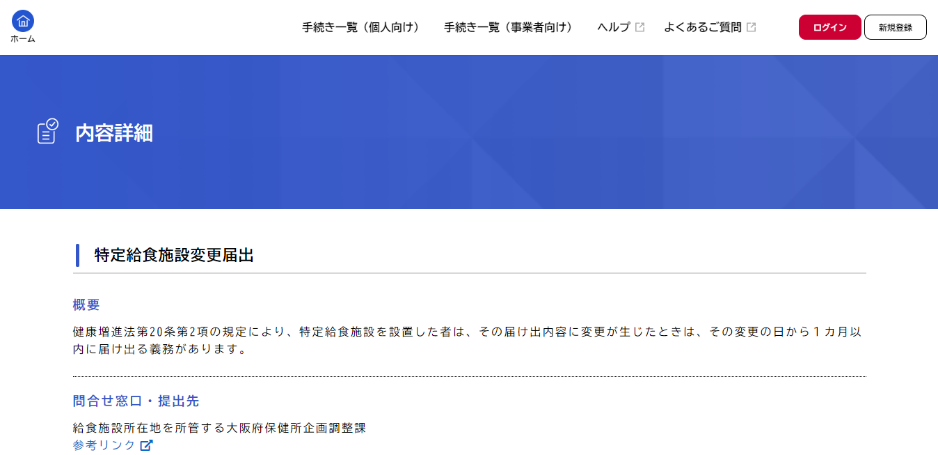 (5) 「利用者の申請登録はこちら」をクリックする。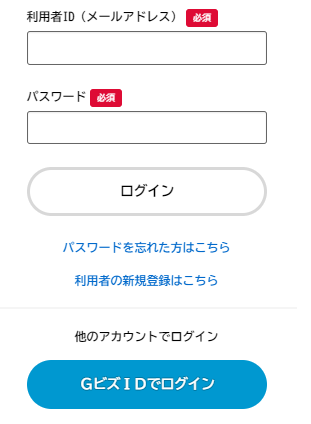 (6) 利用者の新規登録画面で、画面中央の右側にある「事業者として登録する」をクリックする。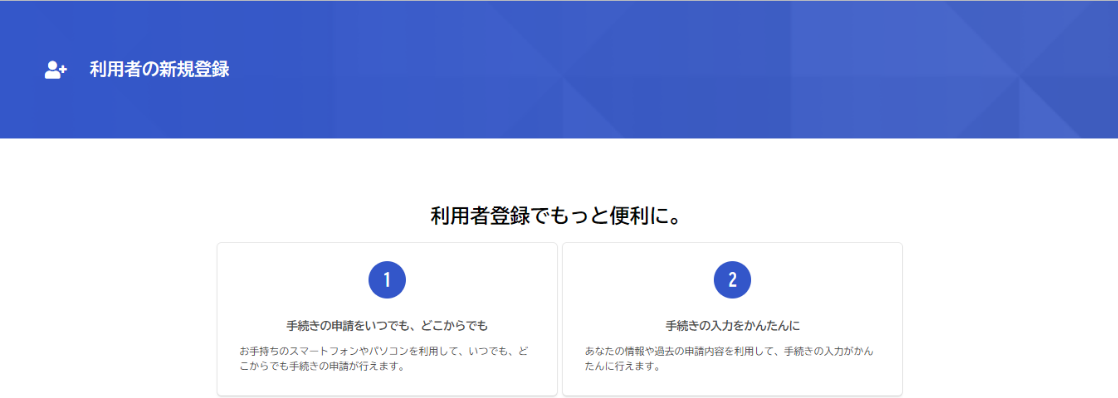 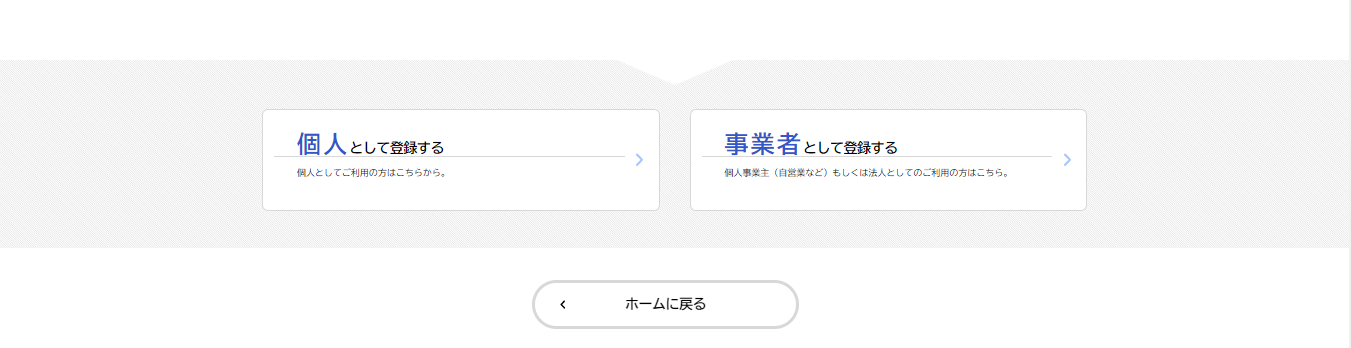 (7) 利用規約を確認し、「利用規約に同意します」にチェックを入れ、「利用者登録を開始する」をクリックする。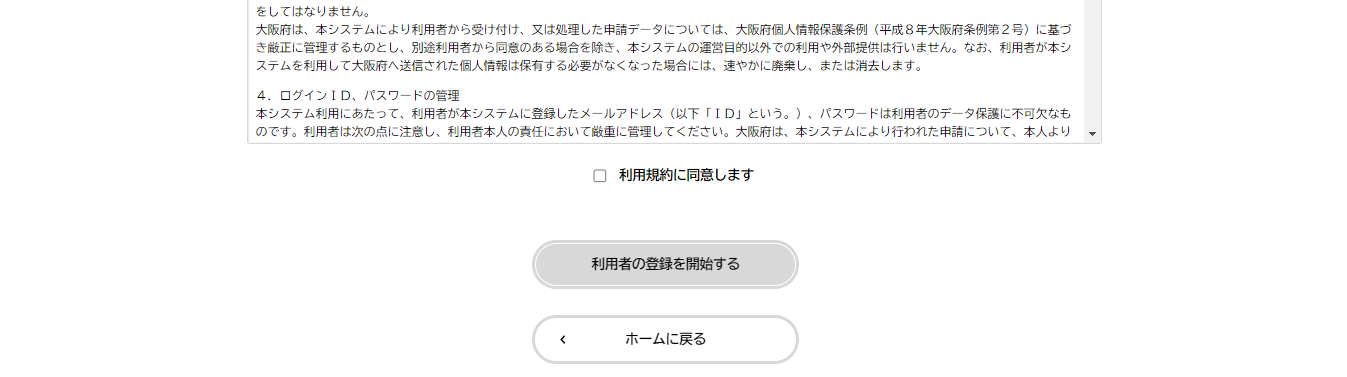 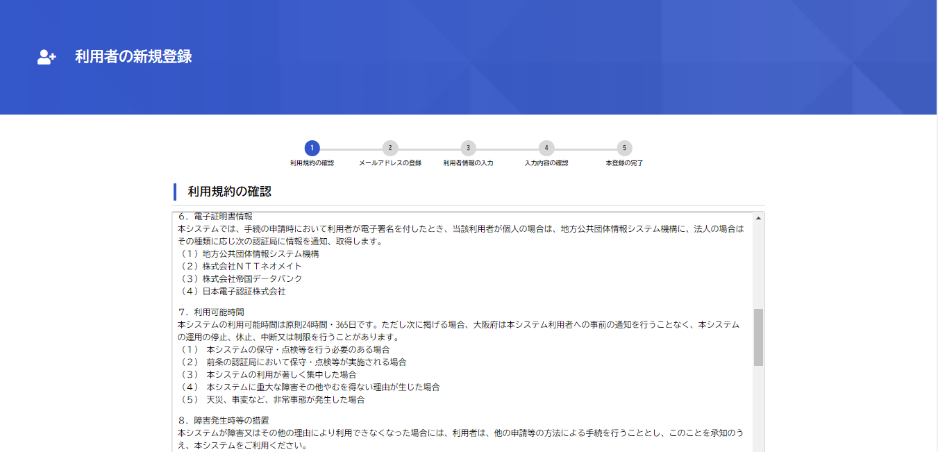 (8) 「メールアドレス」を入力し、確認のため下段にも「メールアドレス」を入力し、「登録する」をクリックする。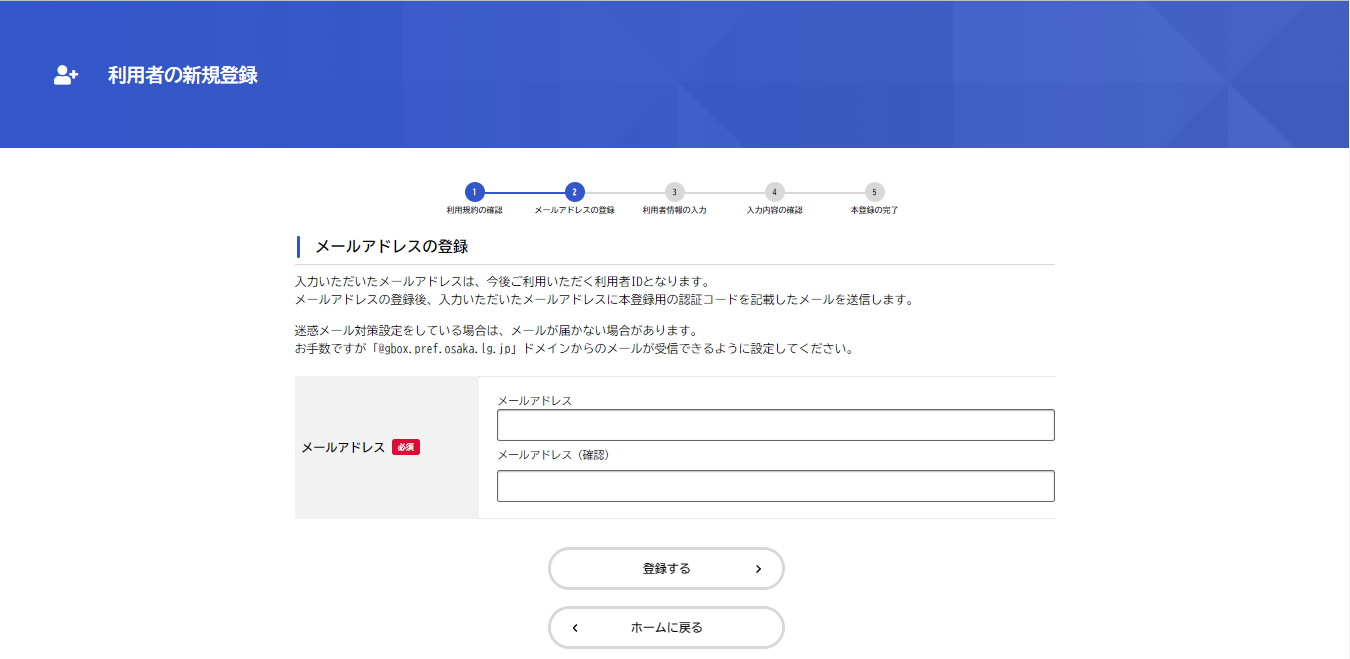 (9) 先ほど登録したメールアドレスに送られてくる「認証コード」を入力し、「認証コードを確認する」をクリックする。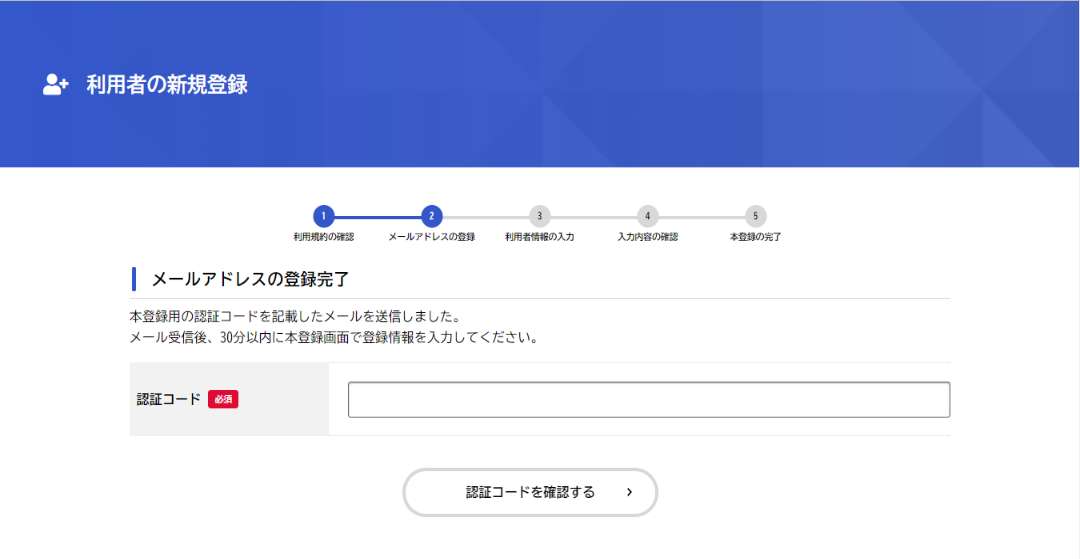 (10) 「利用者情報の入力(事業者)」画面で、「パスワード」、「法人名/事業者名」、「担当者名」、「担当者名カナ」等を入力し、「入力内容を確認する」をクリックする。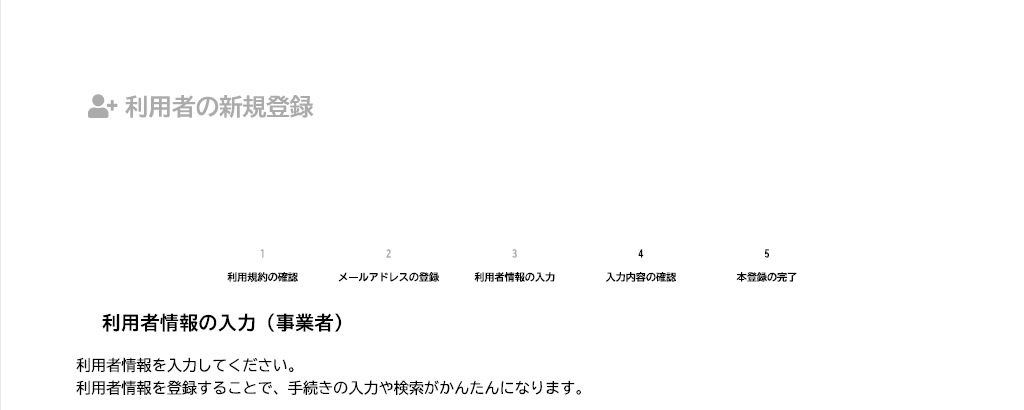 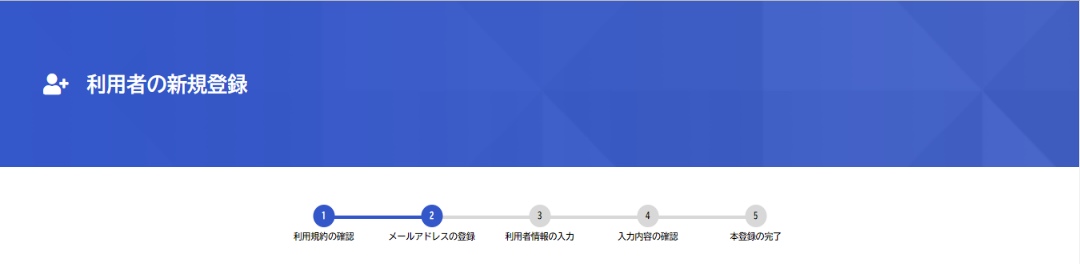 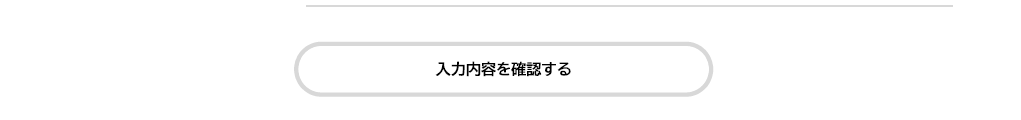 (11) 先ほど入力した「パスワード」、「法人名/事業者名」、「担当者名」、「担当者名カナ」等が画面に出てくるので、内容を確認し、よければ「登録する」をクリックする。これで利用者登録は完了となる。(12) 登録した事業者名が右上に表示される。(13) 「手続き一覧(事業者向け)」をクリックする。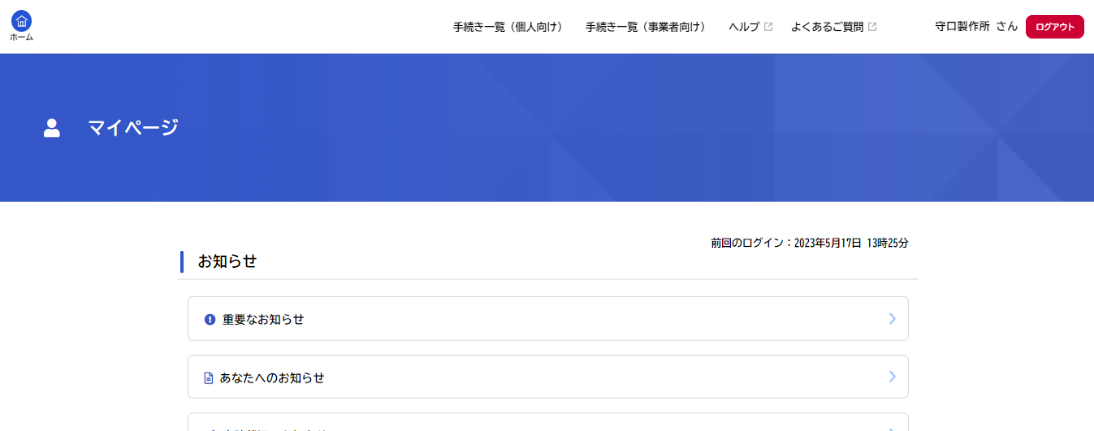 (14) キーワード検索で、各種変更届の場合は「給食」と入力し、「検索」をクリックする。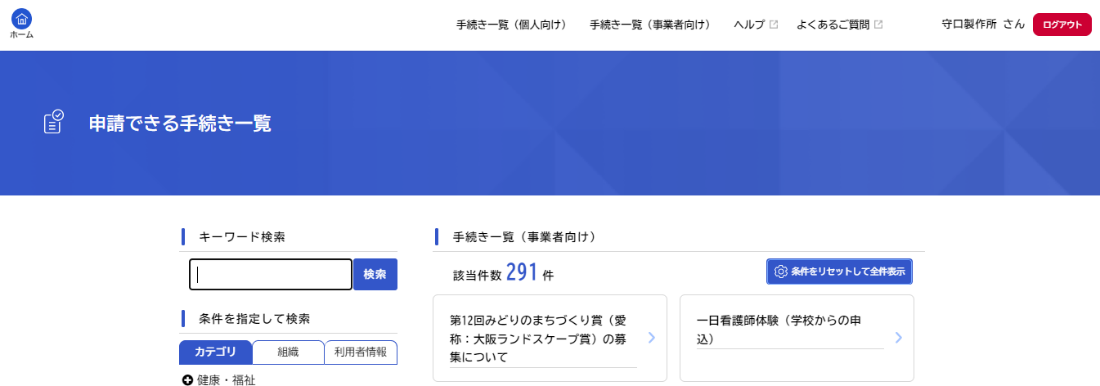 (15) 「その他の給食施設」、「特定給食施設」の各種届出が出てくるので、該当する施設区分の届出を選択する。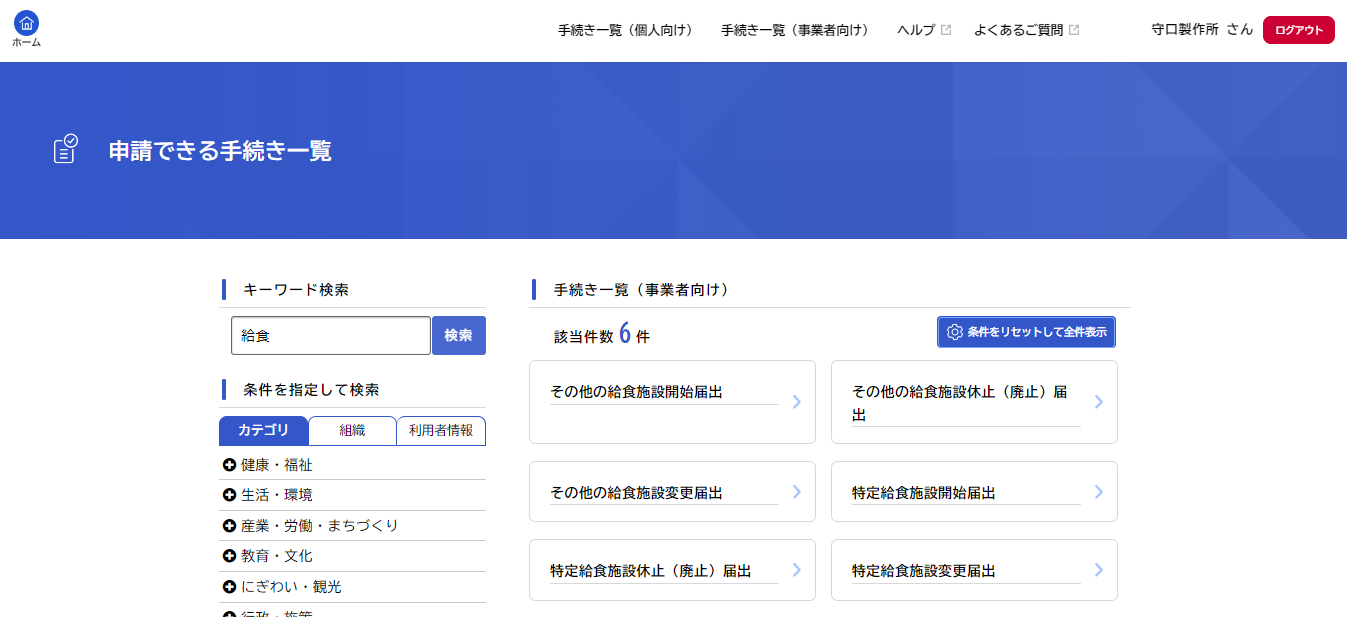 続きの詳しい入力方法については、８ページにある「入力の詳細について」をご覧ください。２．すでに登録している場合の給食施設の届出方法●「特定給食施設」および「その他の給食施設」の届出について特定給食施設（特定の者に対して1回100食以上または1日250食以上の食事を継続的に供給する施設）の届出の申請がしたい場合 → 「ピピっとネット　給食」その他の給食施設（特定の者に対して1回50食以上または1日100食以上の食事を継続的に供給する施設）の届出の申請がしたい場合 → 「ピピっとネット　その他給食」(1) 「Google」や「Yahoo!JAPAN」などの検索エンジンで「ピピっとネット　給食」と検索する。そこで出てくる「大阪府ピピっとネット＞特定給食施設の開始・変更・休止…」をクリックする。(2) 画面下の「インターネット申込みはこちら」をクリックする。(3) 希望する項目（「特定給食施設に関する届出」、「その他の給食施設に関する届出」）をクリックする。(4) 右上にある赤の「ログイン」をクリックする。(5) 「利用者ID(メールアドレス)」、「パスワード」を入力し、ログインをクリックする。(6) 画面右上に事業者名が表示されたことを確認し、画面下の「次へ進む」をクリックする。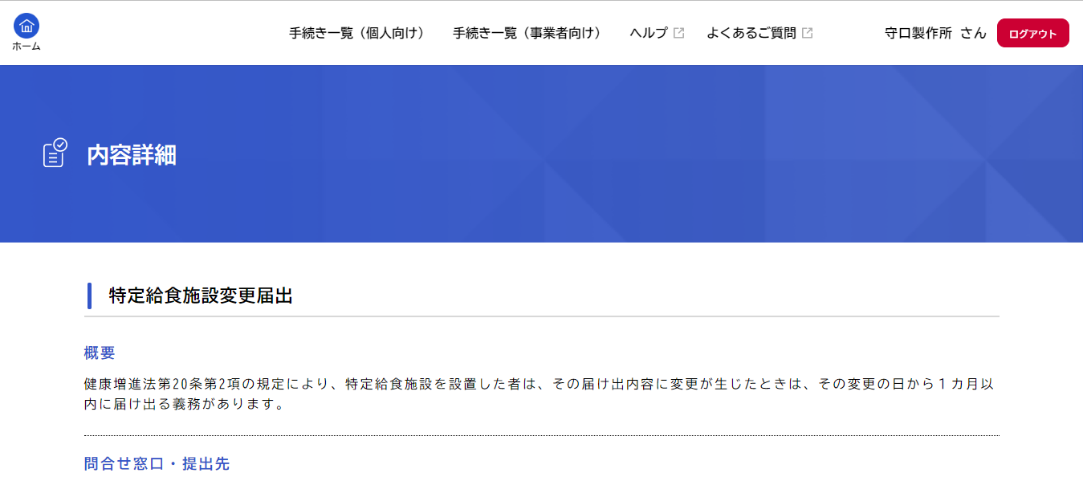 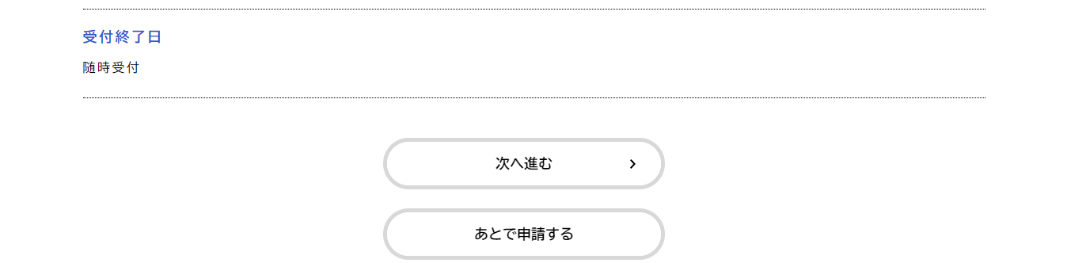 入力の詳細について(7) 手続きの申請先（給食施設の所在地の保健所）を選択する。クリックすると選択肢がでてくるので、「健康医療部　池田保健所」を選択し、「次へ進む」をクリックする。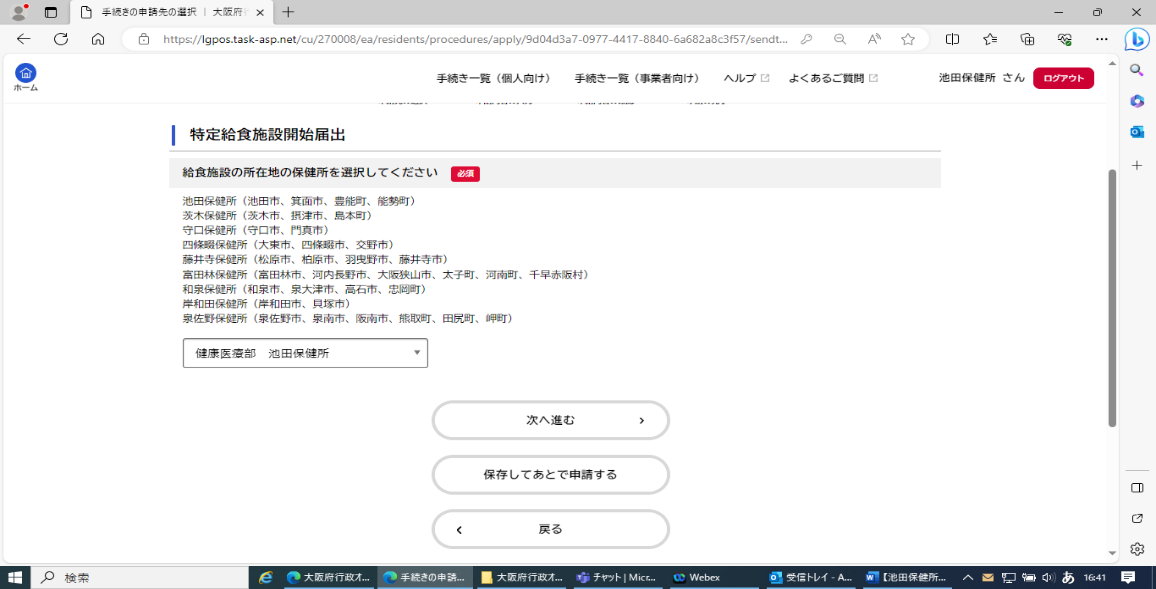 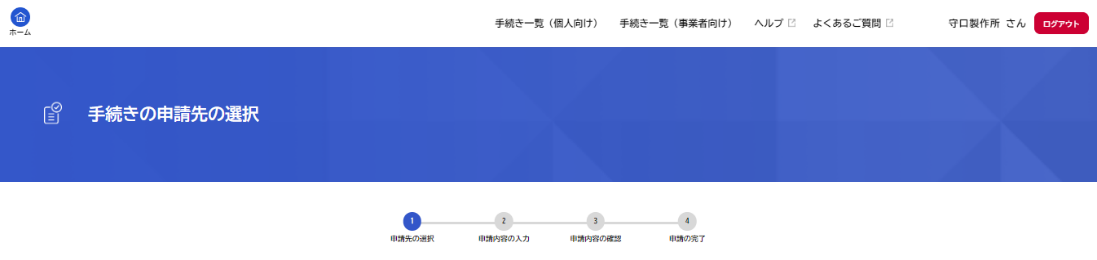 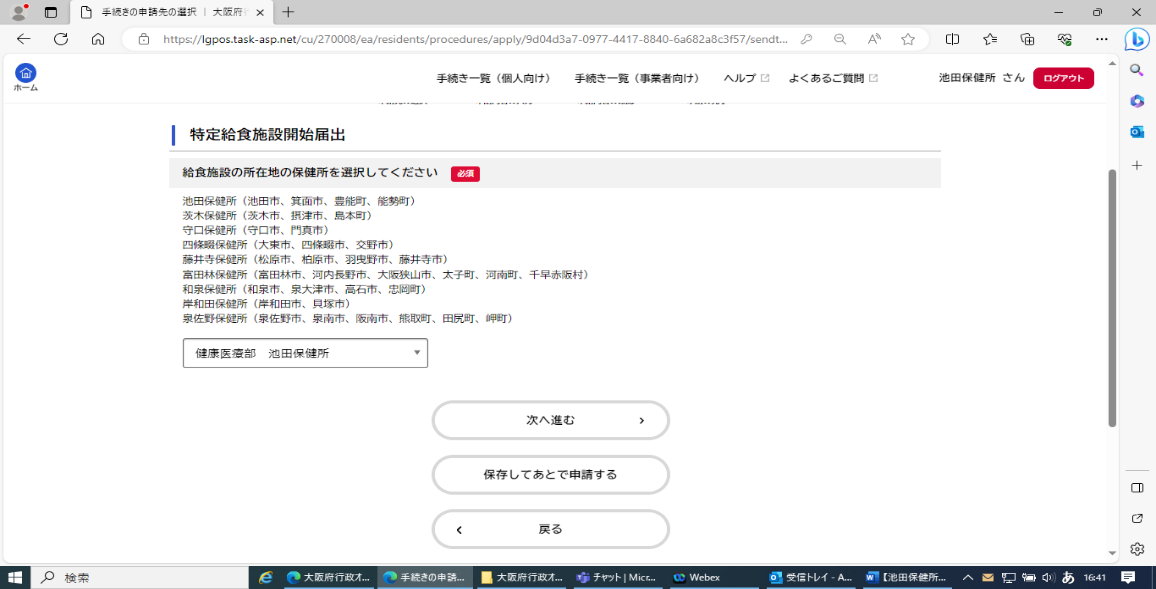 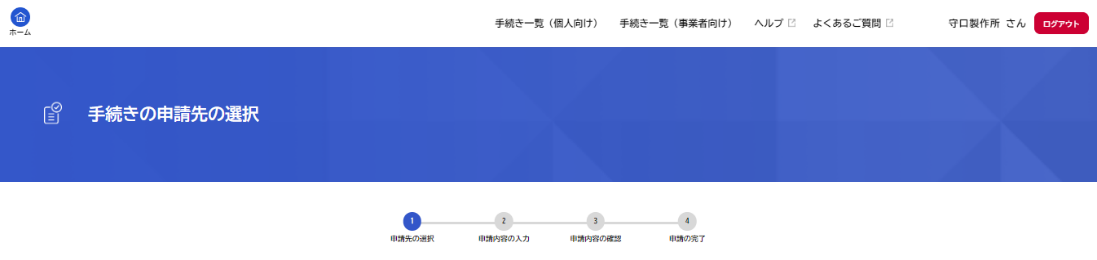 (8) 申請内容の入力・届出者住所各種届出は、施設の代表者からの申請となるため、施設の代表者の情報を入力して下さい（法人の場合は法人の住所）。・届出者住所 【主たる事務所の名称】法人の場合は、法人名を入力して下さい。　例）〇〇法人△△会・届出者氏名施設の代表者氏名を入力して下さい。法人の場合は職名の入力もお願いします。例）理事長　山田　花子・届出者氏名フリガナ施設の代表者氏名を入力して下さい。例）リジチョウヤマダハナコ　　（スペースを入れるとエラーになるので、スペースは入れずに入力して下さい）・届出者電話番号施設の代表電話番号を入力して下さい（法人の場合は法人の代表電話番号）。・「給食施設の名称」、「給食施設の名称フリガナ」、「給食施設の所在地」いずれも必須項目です。入力をお願いします。・変更年月日右側のカレンダーマークをクリックするとカレンダーが表示されます。変更した日付をクリックしてください。・変更項目１「選択してください」をクリックし、該当する変更項目を選択してください。変更項目が複数ある場合、続けて変更項目２に入力をして下さい。項目に数字を入力する場合は、全角で入力して下さい。・問合せ先申請内容について、確認が必要な場合に連絡可能な担当者の情報を入力して下さい。(9) 入力が完了したら、「次へ進む」をクリックしてください。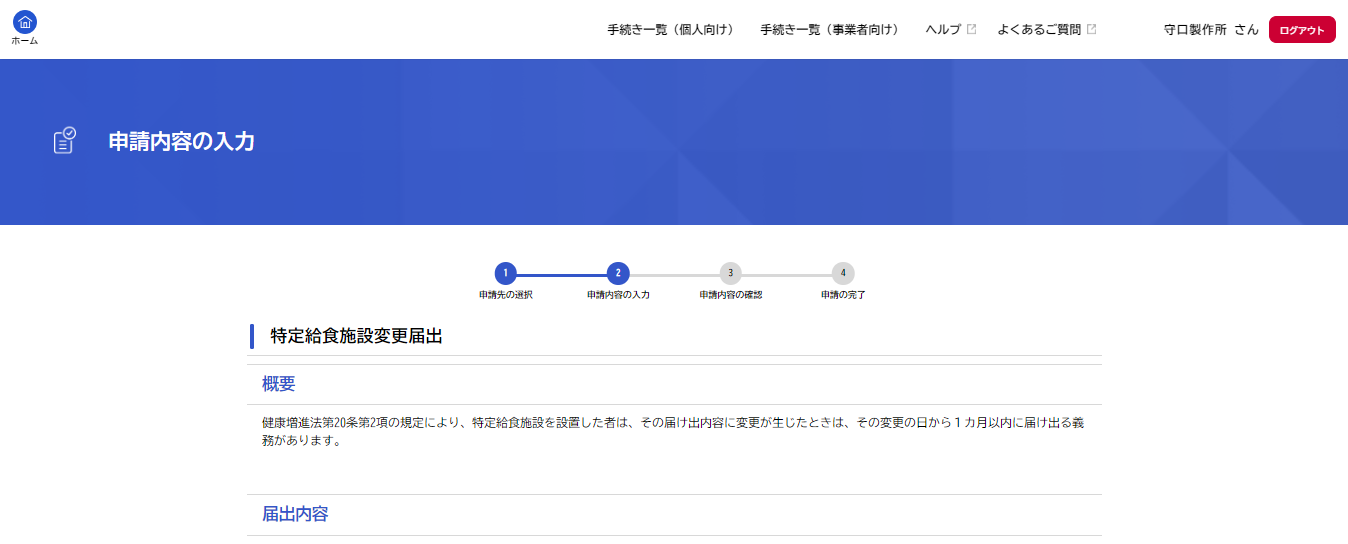 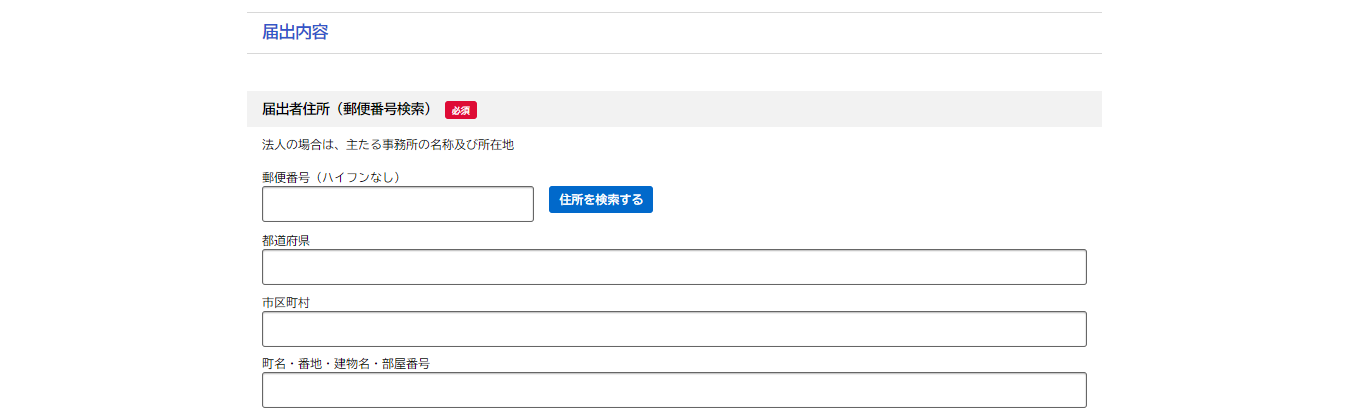 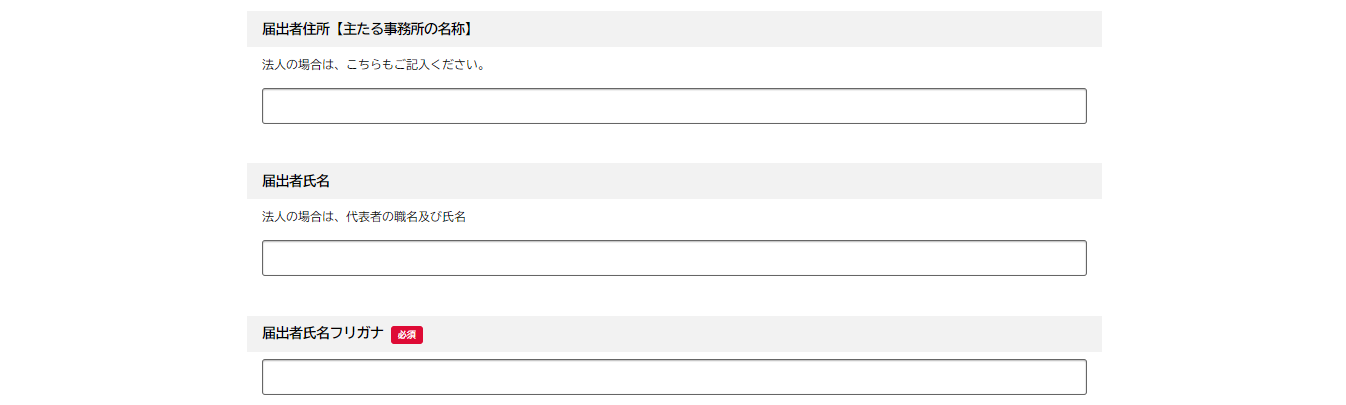 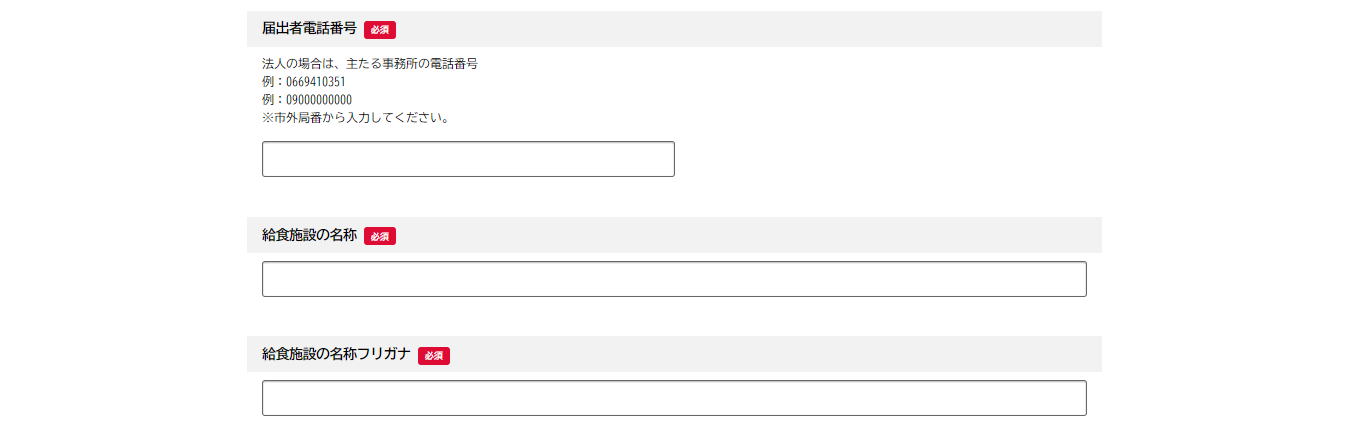 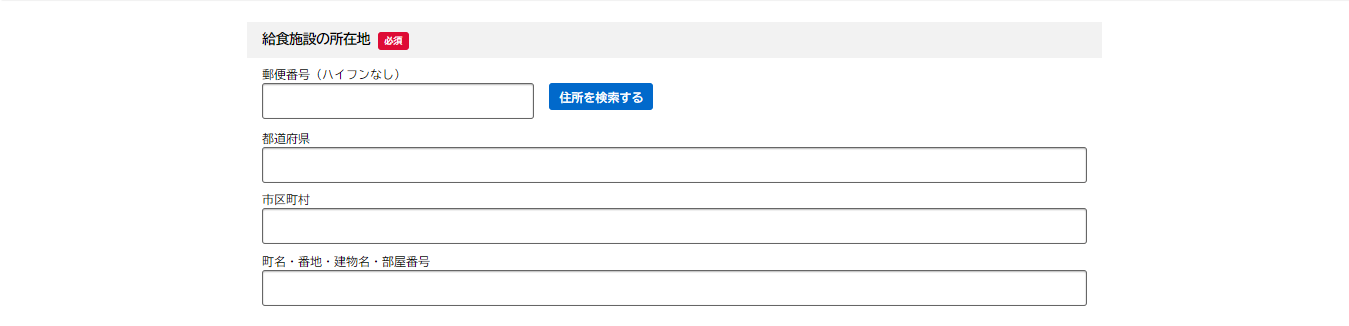 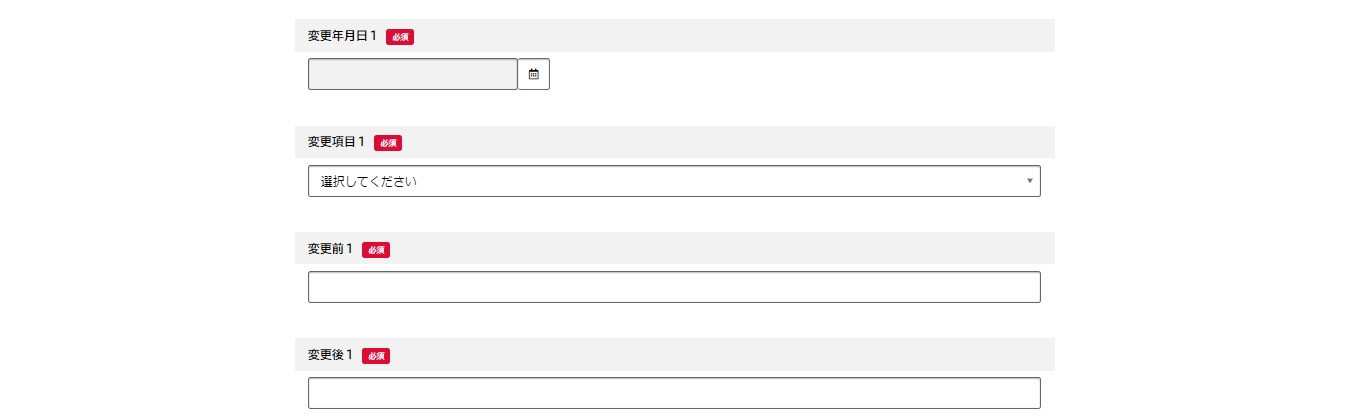 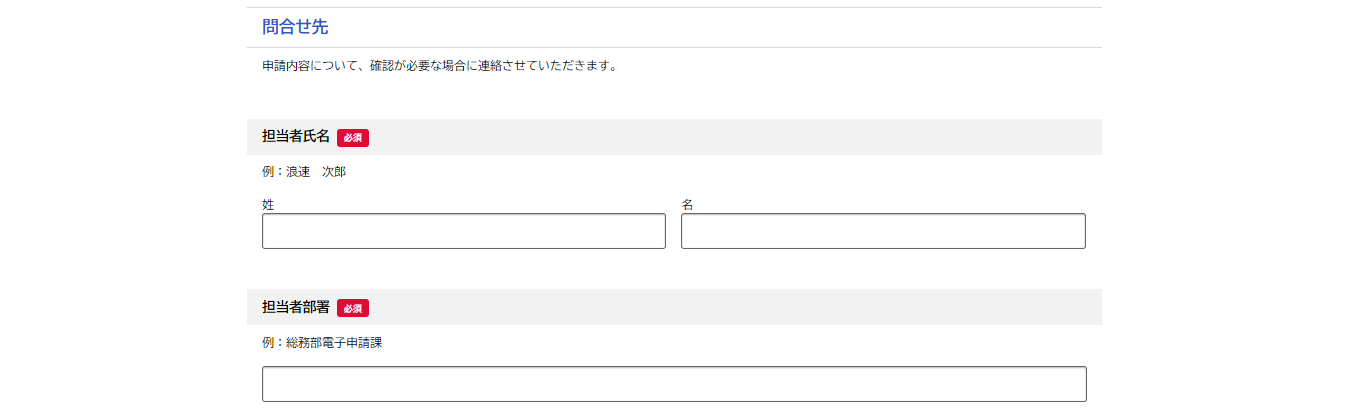 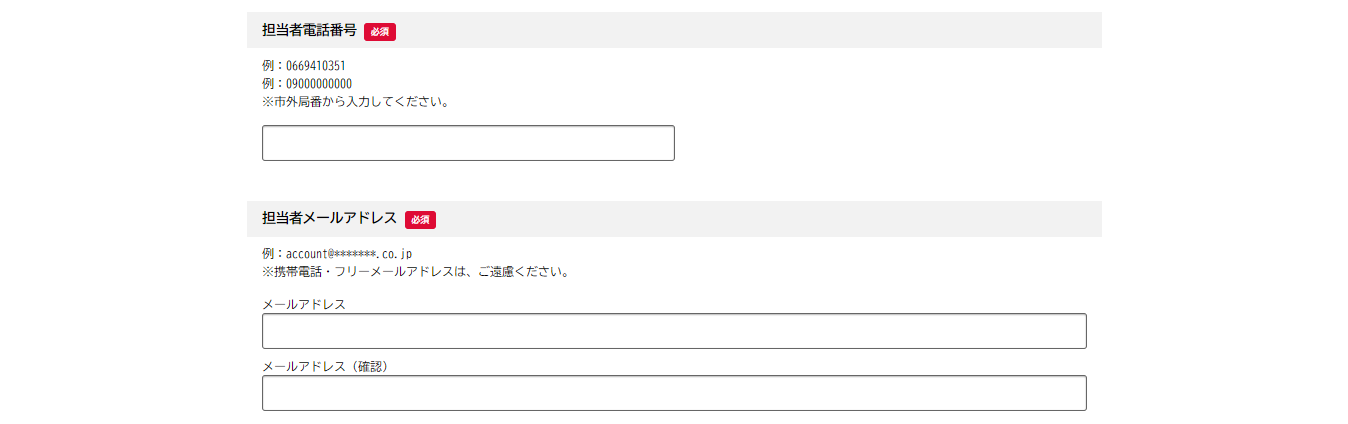 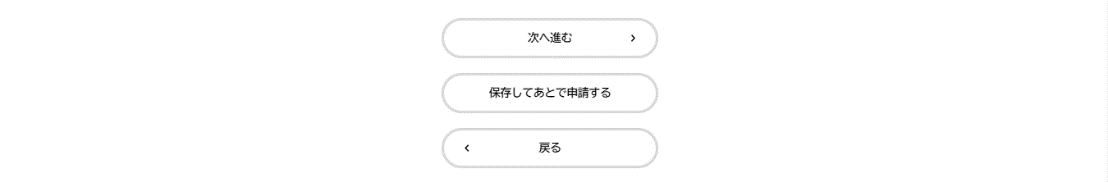 ～申請する前にもう一度ご確認ください～１．「特定給食施設」と「その他の給食施設」の選択を間違えていませんか？２．「届出者住所」、「届出者氏名」、「届出者電話番号」は給食施設の代表者の情報になっていますか？「届出者氏名」は法人の場合、職名＋代表者名を入力して下さい。例）届出者氏名：理事長　山田　花子３．「届出者住所【主たる事務所の名称】」は法人名になっていますか？例）〇〇法人△△会(10) 申請内容の確認画面で、申請内容に誤りがないか再度確認し、よければ「申請する」をクリックする。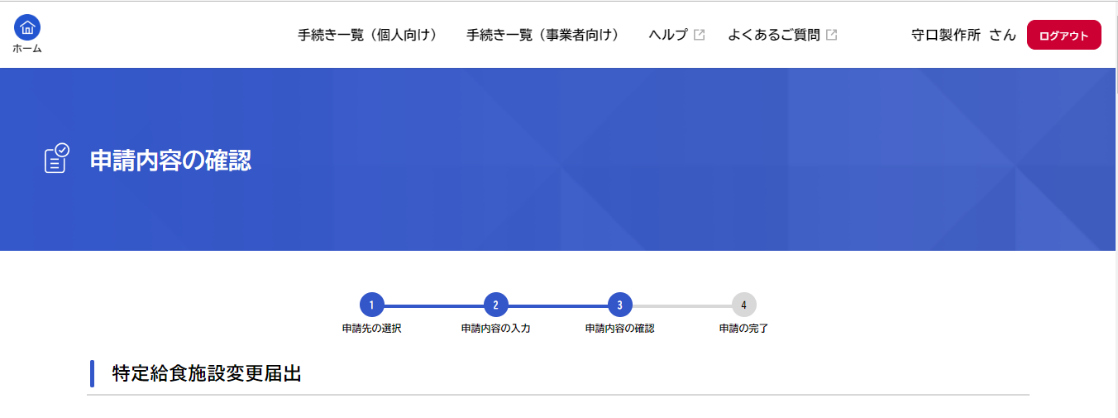 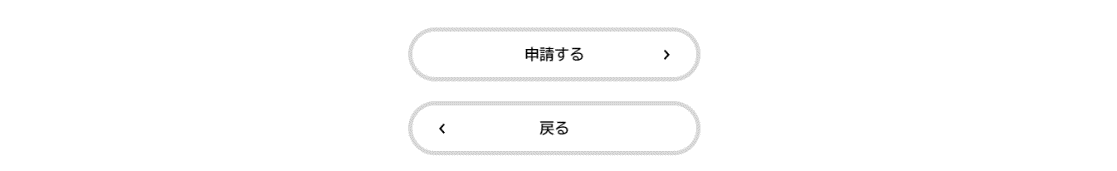 (11) 申込み番号が表示される。印刷かメモをして保管しておく。なお、「利用者の新規登録」で登録したメールアドレス（利用者IDと同じもの）に申請が完了した旨（手続き名、申込番号の記載あり）のメールが届く。申請手順は以上。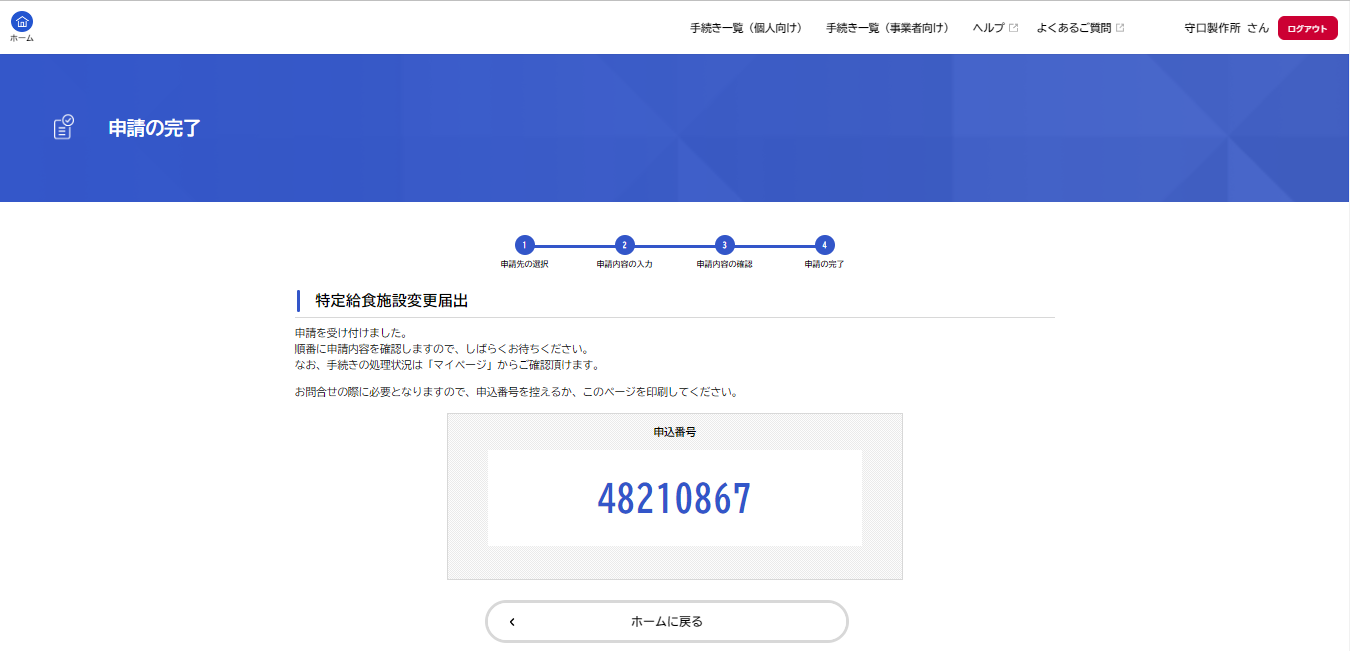 ３．申請内容に不備がある旨のメールが届いた場合(1) 「Google」や「Yahoo!JAPAN」などの検索エンジンで「ピピっとネット　給食」と検索する。そこで出てくる「大阪府ピピっとネット＞特定給食施設の開始・変更・休止…」をクリックする。(2) 画面下の「インターネット申込みはこちら」をクリックする。(3) 申請した項目（「特定給食施設に関する届出」、「その他の給食施設に関する届出」）をクリックする。(4) 右上にある赤の「ログイン」をクリックする。(5) 「利用者ID(メールアドレス)」、「パスワード」を入力し、ログインをクリックする。(6) 画面右上に事業者名が表示されるので、事業者名をクリックする。(7) マイページにつながります。お知らせの中にある「申請状況のお知らせ」をクリックする。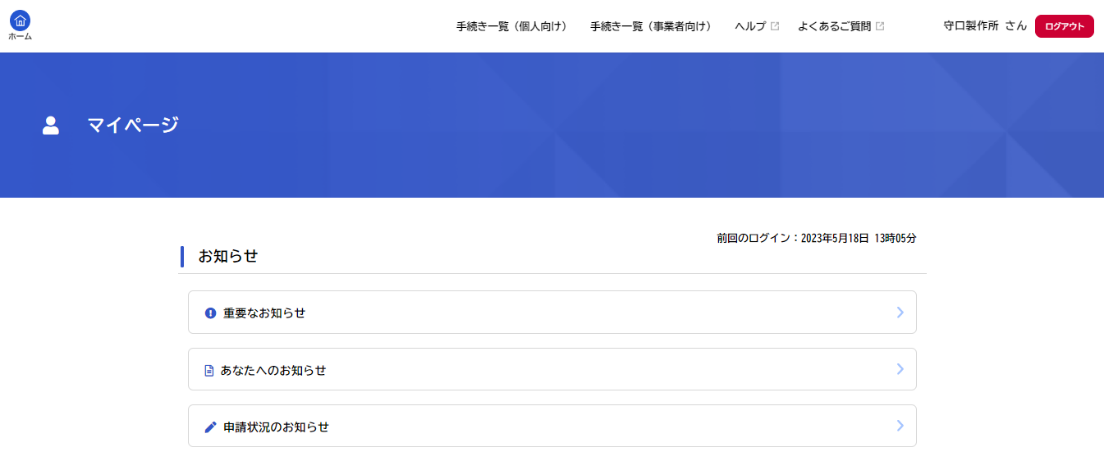 (8) 「申請状況のお知らせ」に申請したものが表示されるため、変更する申請内容をクリックする。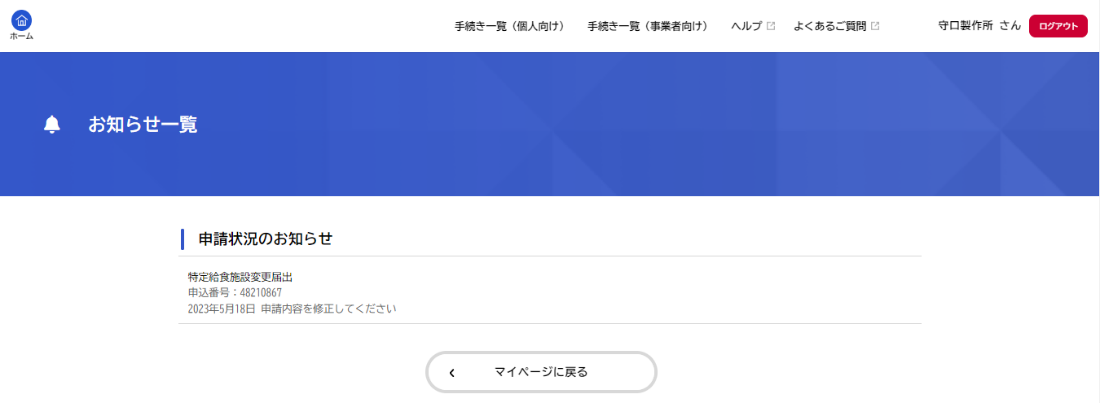 (9) 画面下の「申請内容の詳細画面へ進む」をクリックする。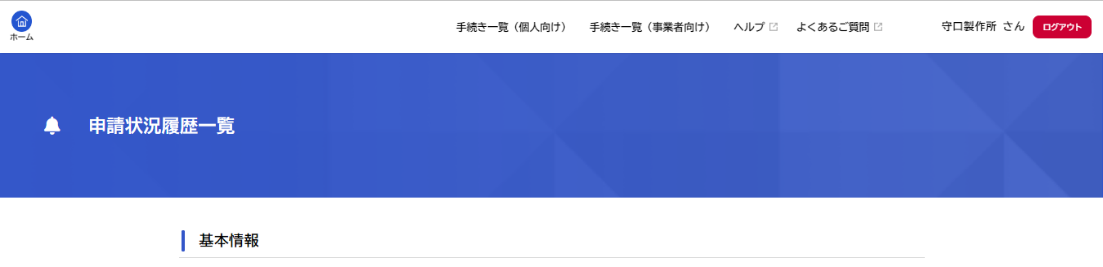 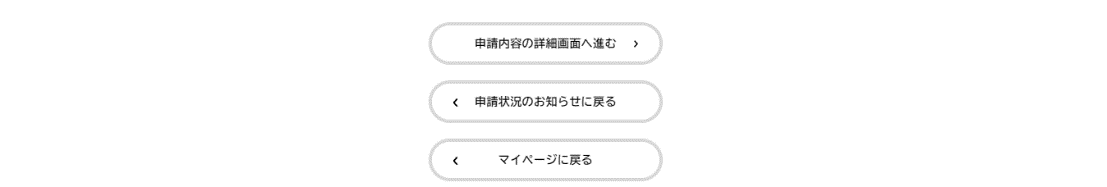 (10) 「差戻し理由」の欄に修正依頼の理由が書かれているため、該当項目を確認する。修正しなければいけない項目には赤字で「修正してください」と表示される。修正内容を確認した後、「申請内容を修正する」をクリックする。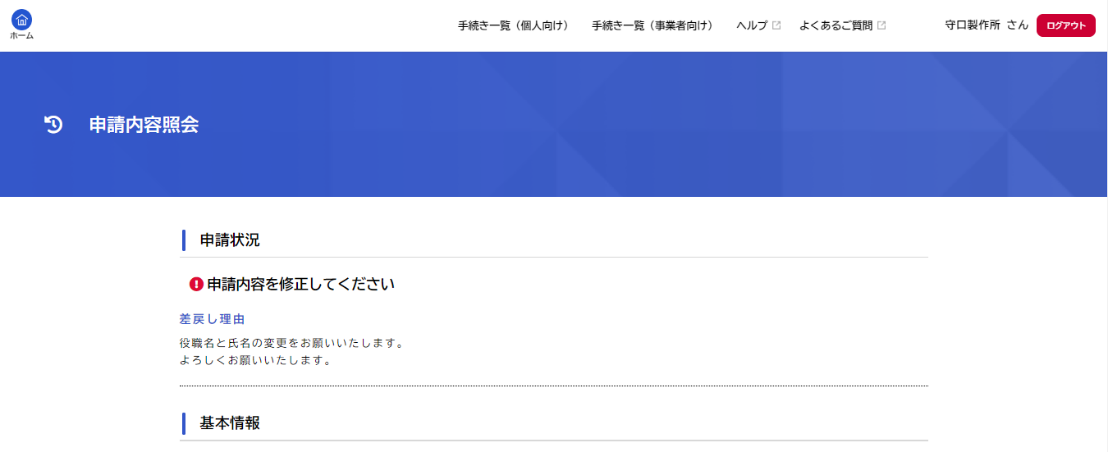 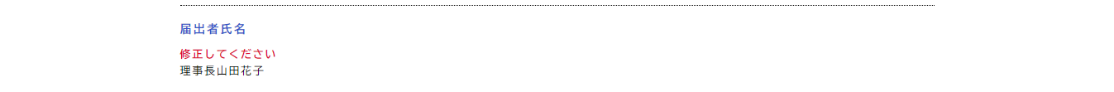 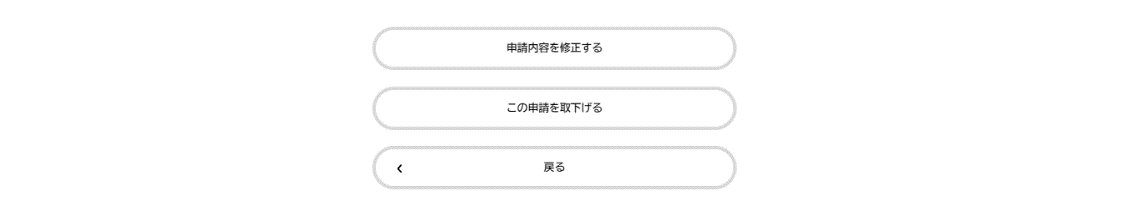 (11) 画面下の「次へ進む」をクリックする。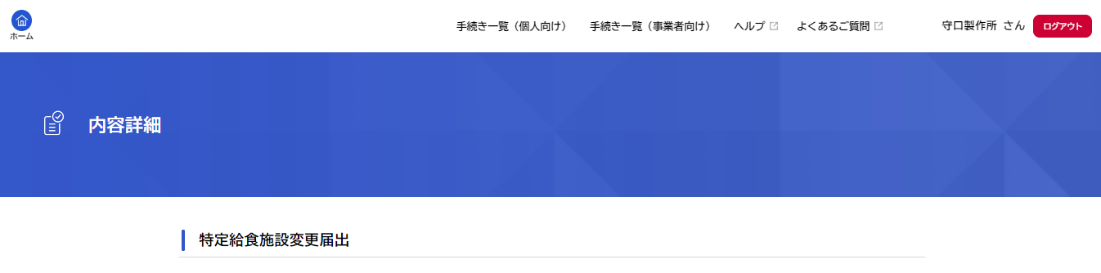 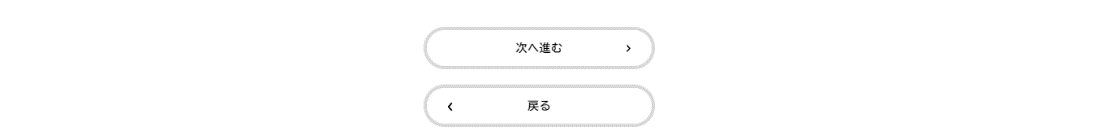 (12) 手続きの申請先（給食施設の所在地の保健所）を選択する。クリックすると選択肢がでてくるので、「健康医療部　池田保健所」を選択し、「次へ進む」をクリックする。(13) 画面上部に差戻し理由が記載されている。修正が必要な箇所は「要修正」と表示される。差戻し理由に書かれている通りに修正をする。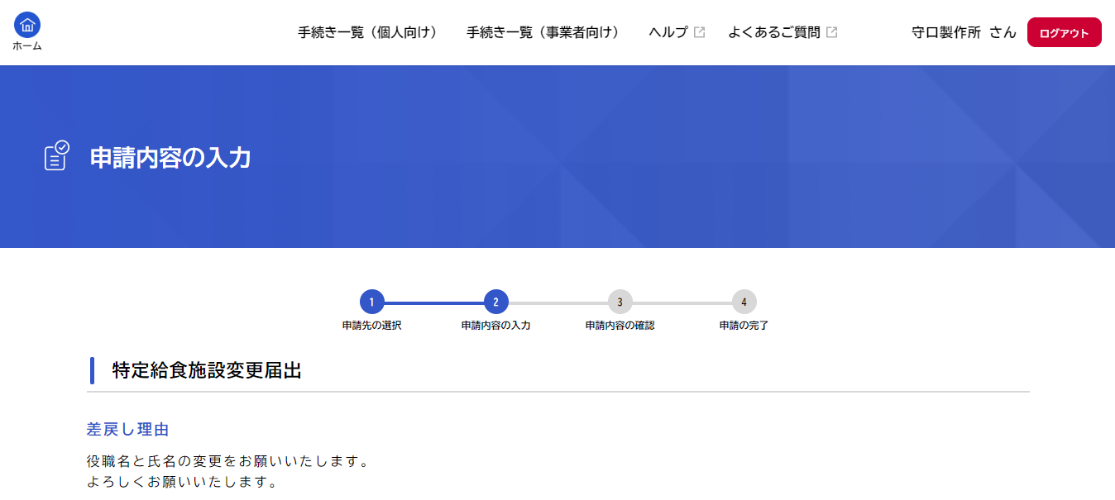 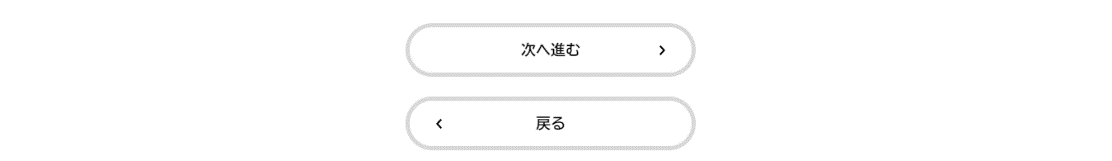 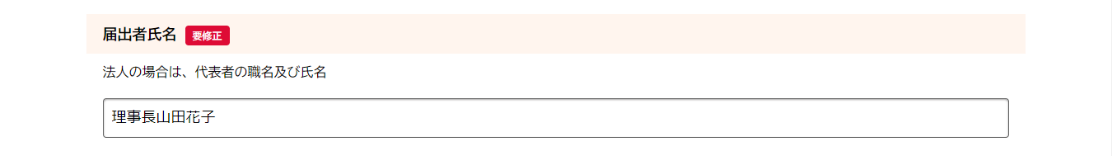 (14) 申請内容に誤りがないか再度確認し、よければ「申請する」をクリックする。(15) 申込み番号が表示される。印刷かメモをして保管しておく。なお、「利用者の新規登録」で登録したメールアドレス（利用者IDと同じもの）に申請が完了した旨（手続き名、申込番号の記載あり）のメールが届く。申請手順は以上。４．栄養管理報告書の提出方法(1) 「Google」や「Yahoo!JAPAN」などの検索エンジンで「ピピっとネット　栄養」と検索する。そこで出てくる「大阪府ピピっとネット＞特定給食施設における栄養管理報告」をクリックする。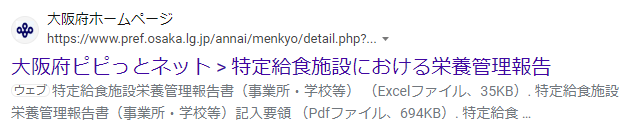 (2) 画面下の「インターネット申込みはこちら」をクリックする。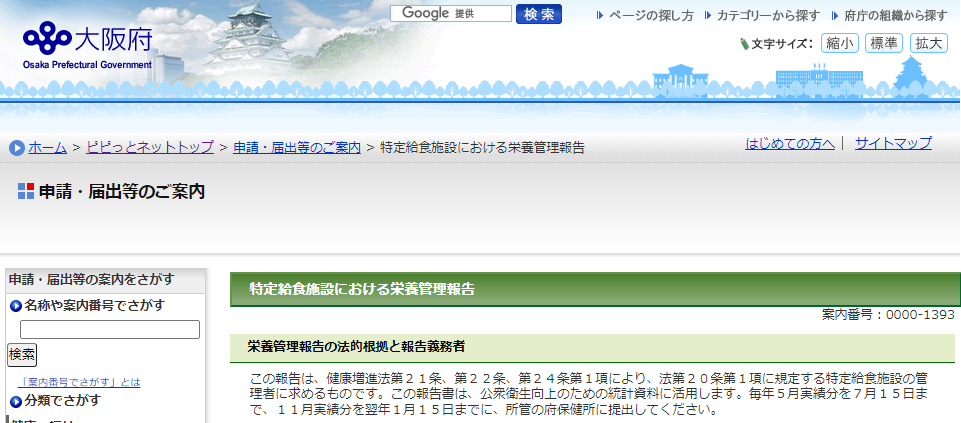 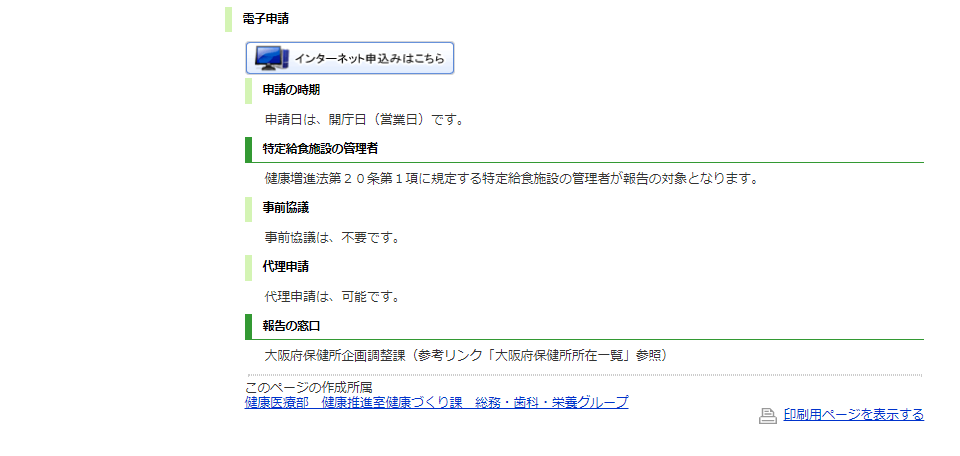 (3) 「栄養管理の報告」の中から自施設の種別をクリックする。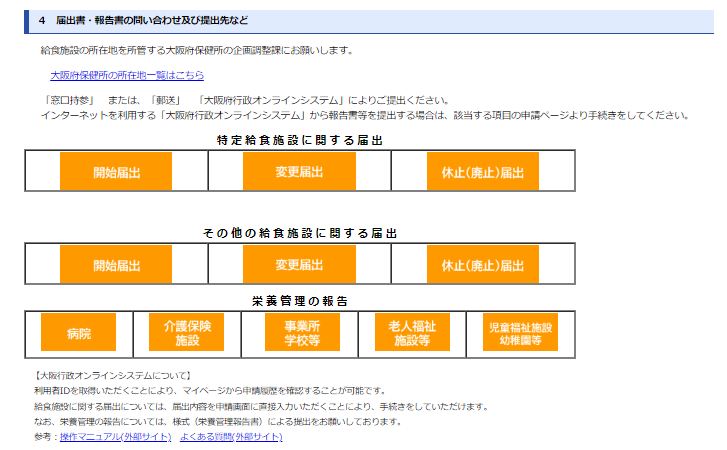 (4) 右上にある赤の「ログイン」をクリックする。「栄養管理報告」の横に先ほど選択した施設の種別が表示されます。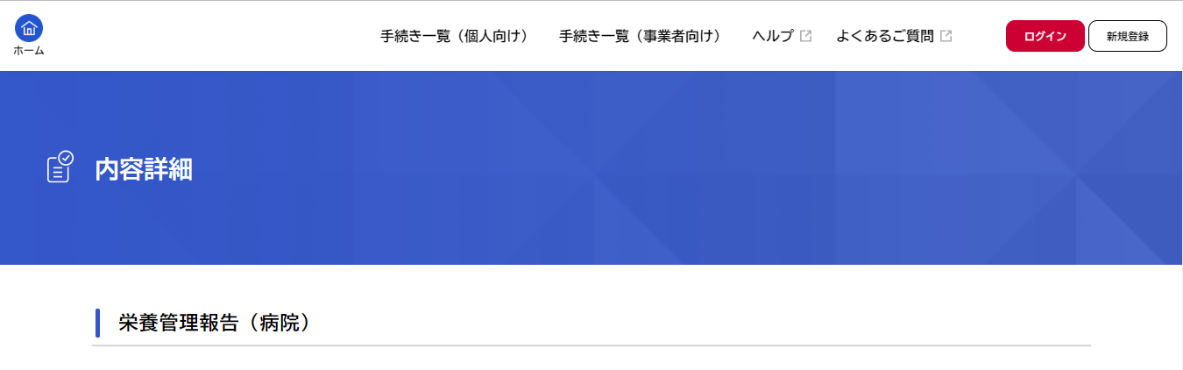 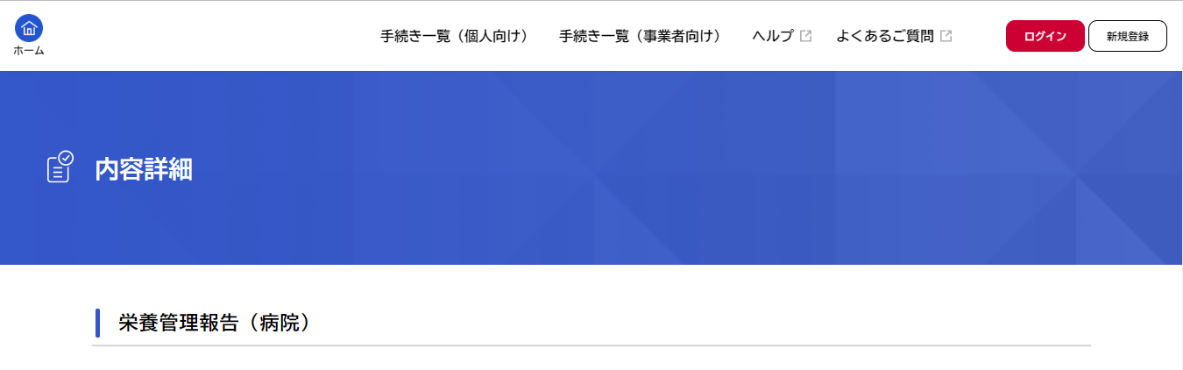 (5) ログインができれば事業者名が右上に表示されます。画面下に「申請書・資料」として栄養管理報告書のExcel形式と記入要領が添付してあります。「〇〇（選択した施設の種別）栄養管理報告書」をクリックすると、栄養管理報告書のExcel形式がダウンロードされます。Excelファイルを一度デスクトップなどに保存し、記入要領を参考に入力をしてください。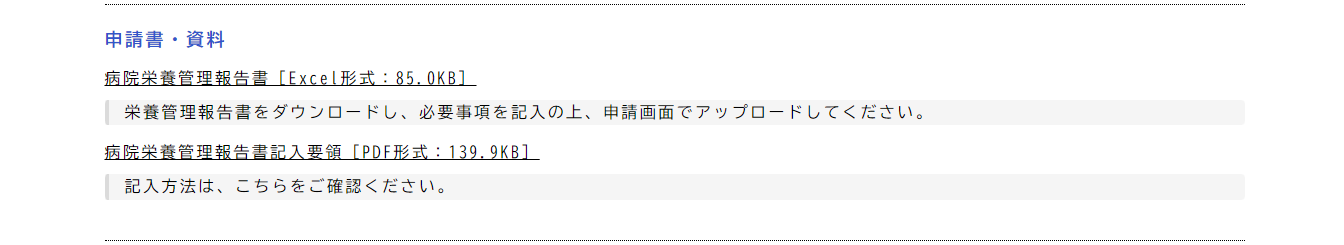 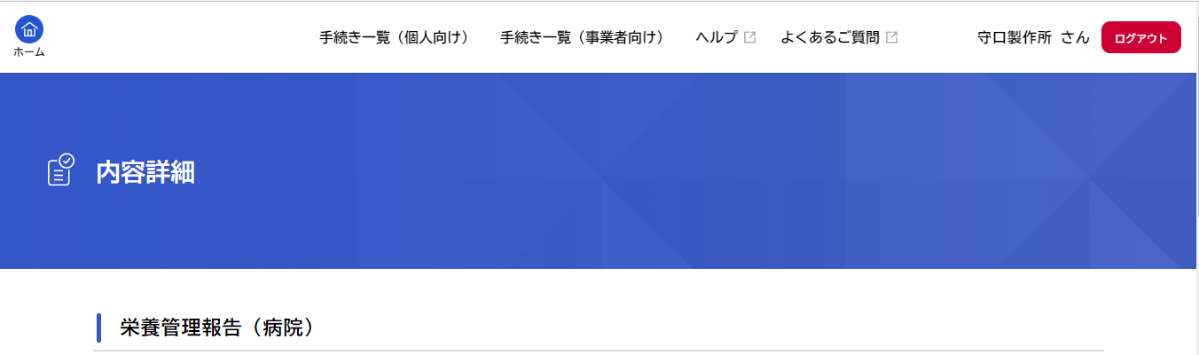 (6) Excel形式に入力ができれば「次へ進む」をクリックする。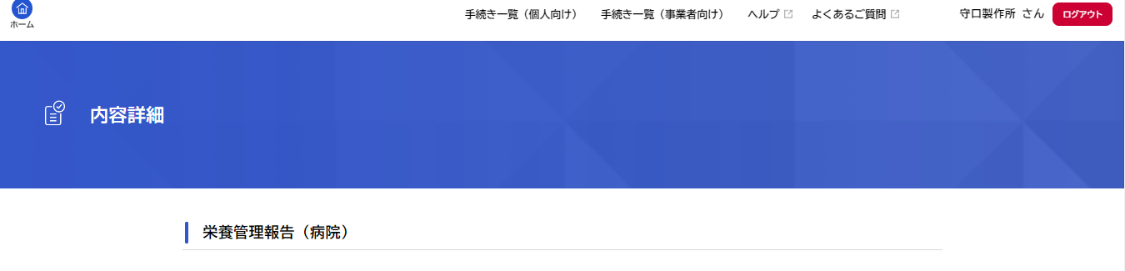 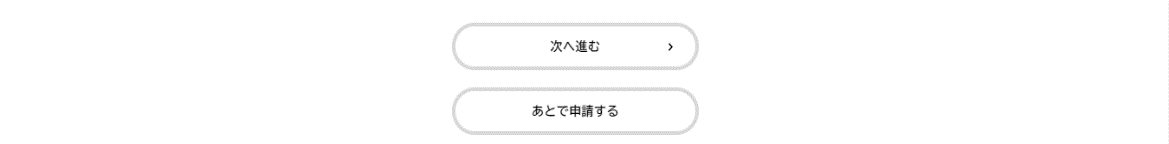 (7) 手続きの申請先（給食施設の所在地の保健所）を選択する。クリックすると選択肢がでてくるので、「健康医療部　池田保健所」を選択し、「次へ進む」をクリックする。(8) 給食施設の名称、フリガナ、所在地など必須項目を入力し、「アップロードするファイルを選択」をクリックし、先ほど作成したExcel形式の栄養管理報告書を添付してください。必須項目の入力、栄養管理報告書の添付ができれば、画面下の「次へ進む」をクリックする。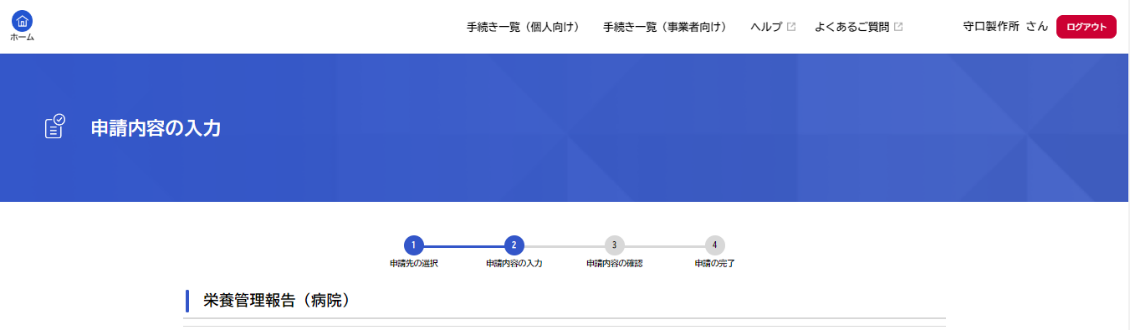 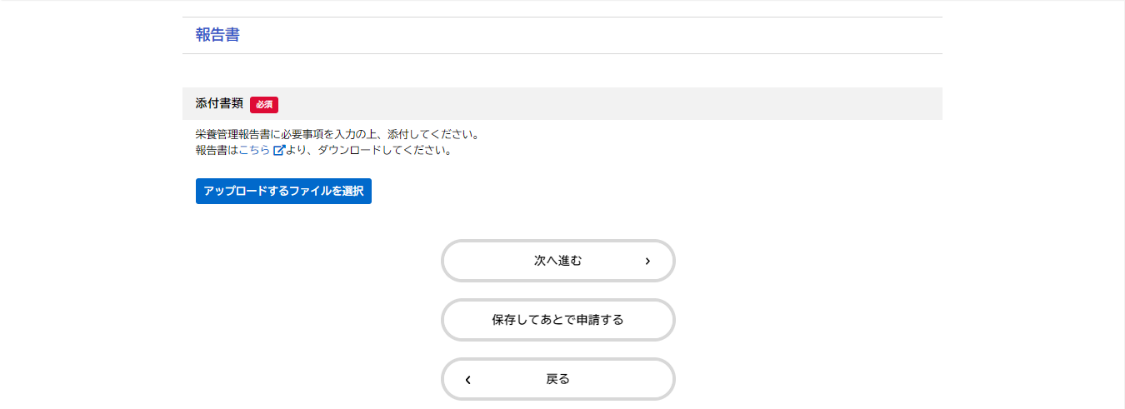 (9) 申請内容の確認画面が出てくるので、入力内容を確認し、「申請する」をクリックする。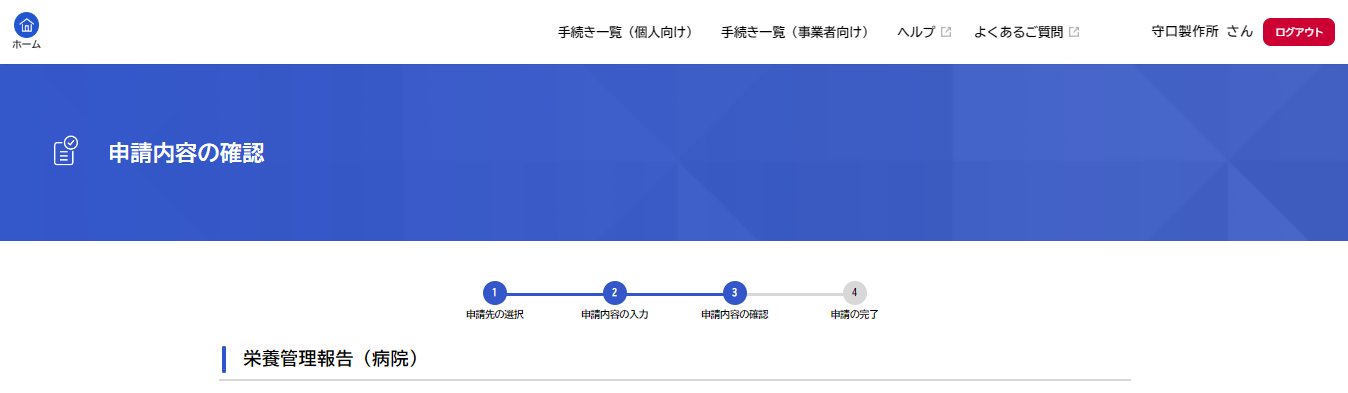 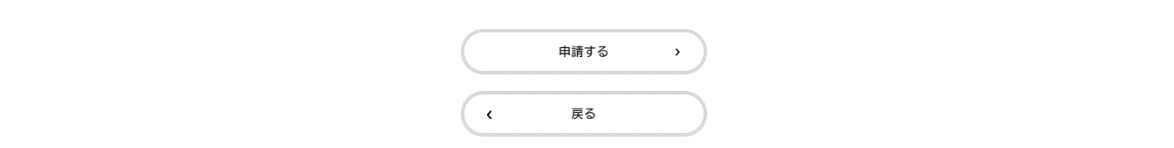 (10) 申込み番号が表示されます。印刷かメモをして保管しておいてください。なお、「利用者の新規登録」で登録したメールアドレス（利用者IDと同じもの）に申請が完了した旨（手続き名、申込番号の記載あり）のメールが届きます。申請手順は以上です。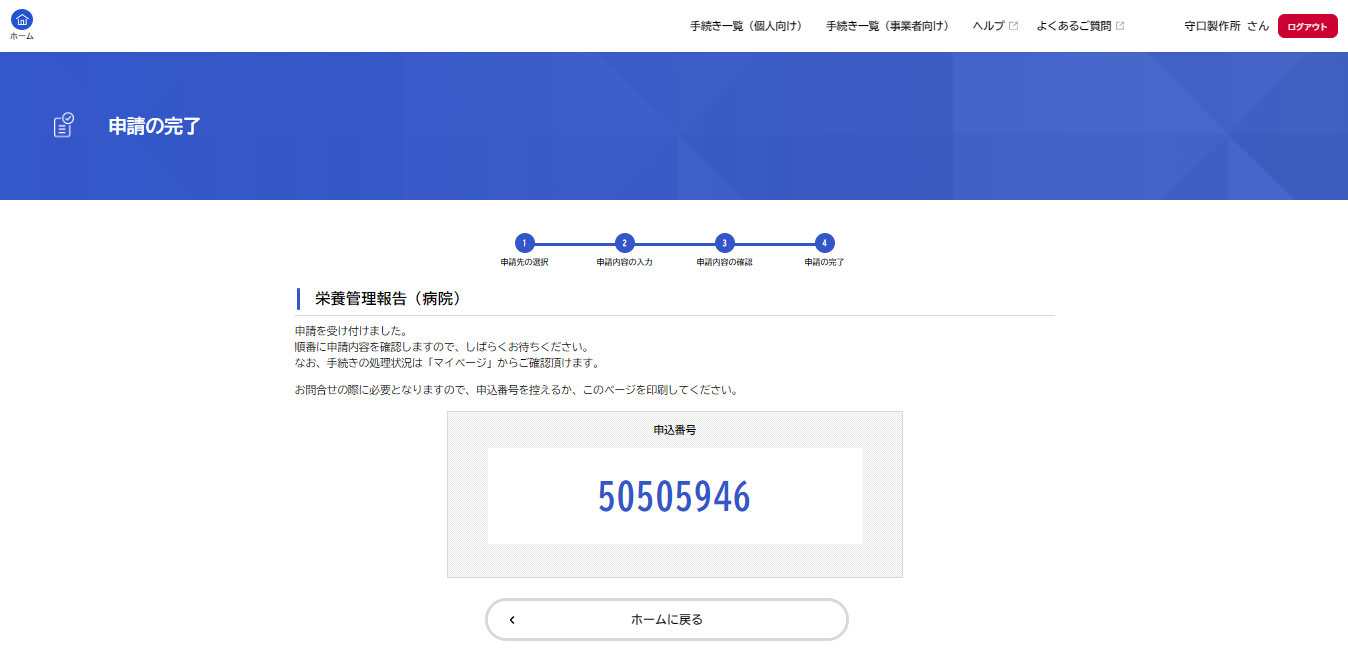 